ALLEGATO A – Modello manifestazione interesse  						                                Al Dirigente Scolastico                                                                                                                         Dell’I.C Fiano Via Montessori snc00065 Fiano RomanoOggetto: Manifestazione d’interesse per l’individuazione di esperti esterni/associazioni, da                     iscrivere all’albo fornitori per la scuola primaria, dell’infanzia e secondaria di 1° grado                     dell’Istituto comprensivo di Fiano Romano a.s. 2017/2018 ai quali affidare il                     potenziamento delle  attività:                     motorie(mini-basket e minivolley), lingua inglese, attività di laboratorio teatro-                    musicale (laboratorio di arte terapia integrata), attività di laboratorio storico-                    scientifico-ambientale, attività di laboratorio naturalistico a scuola e in fattoria e                    esperti in training autogeno per corso di formazione.    Il sottoscritto (nome) ________________________ (cognome)    ___,nato a ______________________________________Prov. ____________il e residente in ___________________________Via________________________________n._________nella qualità di:Rappresentante legale della Cooperativa/Associazione _________ con sede legale in__________________________Via____________________________n.___________ Codice fiscale/Partita IVA ______ Tel._________________________ Fax______________ e-mail_________________________________ PEC:_________________________________               PRESO ATTO di tutte le condizioni e dei termini di partecipazione stabiliti nell’Avviso prot. ____________ del ______ pubblicato sul sito internet istituzionale del’l istituto comprensivo Fiano e recante la data del ___/___/______                                                MANIFESTAil proprio interesse e chiede di essere invitato a partecipare alla procedura, individuata in oggetto ed a questo effetto                                                   DICHIARA che il soggetto proponente suindicato è in possesso dei requisiti generali e speciali di partecipazione nel suindicato Avviso; di accettare che ogni comunicazione relativa alla procedura, di cui trattasi, venga validamente inviata al seguente indirizzo di posta elettronica certificata (della cui operatività il dichiarante assume ogni rischio): ________________; di essere informato, ai sensi e per gli effetti di cui all’articolo 13 del decreto legislativo n. 196/2003, che i dati personali raccolti nel presente modulo e nella documentazione allegata saranno trattati, anche con strumenti informatici, esclusivamente nell’ambito del procedimento per il quale la presente dichiarazione viene resa; Consapevole, ai sensi e per gli effetti di cui al DPR 445/2000, della responsabilità e delle conseguenze civili e penali previste in caso di dichiarazioni mendaci e/o formazione od uso di atti falsi, nonché in caso di esibizione di atti contenenti dati non più corrispondenti a verità e consapevoli altresì che qualora emerga la non veridicità del contenuto della presente dichiarazione la scrivente impresa decadrà dai benefici per i quali la stessa è rilasciata Luogo e data __/__/______                                                                                                                                FIRMA ______________ n.b.: la presente manifestazione di interesse deve essere corredata da fotocopia, non autenticata, di documento d’identità del sottoscrittore in corso di validità, ai sensi degli artt. 38 e 47 del D.P.R. n. 445/2000. Allega alla presente: Allegato 2 Fotocopia documento di identità (carta identità – passaporto ) in corso di validità Si autorizza il trattamento dei dati personali ai sensi del D.Lgs. n° 196/2003. _________________li,_______________________ALLEGATO 2 DICHIARAZIONE SOSTITUTIVA DI         CERTIFICAZIONE (art. 46 D.P.R. n° 445/2000) Il/La sottoscritto/a ________________________ nato/a ____________________________ Prov. ____________ il _____________________ in qualità di titolare/legale rappresentante della Cooperativa/Associazione _____________________________ con sede legale in _______________________ Prov._______________________ Via                                  n°  Codice Fiscale /Partita IVA consapevole delle sanzioni penali, nel caso di dichiarazioni non veritiere, di formazione o uso di atti falsi, richiamate dall’art. 76 del D.P.R. n° 445/2000; DICHIARA che il medesimo e la Ditta da lui rappresentata non sono mai incorsi in provvedimenti che comportano l’incapacità a contrattare con la Pubblica Amministrazione; di essere in regola con gli obblighi relativi al pagamento dei contributi previdenziali ed assistenziali per eventuali lavoratori dipendenti; di essere iscritto alla C.C.I.A.A. di __________________ al n. ______________ in data _______________ alla seguente categoria __________________________________, con oggetto: _____________________________________________________________________; (eventualmente) in quanto cooperativa o consorzio di cooperative, di essere regolarmente iscritto nel registro prefettizio/schedario generale della cooperazione di _______________________; di essere iscritto all’I.N.P.S. sede di _______________________ matricola n° ______________________; di essere iscritto all’I.N.A.I.L. sede di ___________________________ matricola n° ______________________; a) di non avere riportato condanne penali e di non avere procedimenti penali pendenti; b) che nulla risulta a proprio carico nel casellario giudiziale generale alla Procura della Repubblica presso il Tribunale di _______________________; c) di non essere in stato di fallimento, di liquidazione ovvero di non avere in corso procedimenti per la dichiarazione di una di tali situazioni; d) di non aver subito condanne con sentenze passate in giudicato, per qualsiasi reato che incida sulla propria	moralità professionale, o per delitti finanziari; e) di non essere stato sottoposto a misura di prevenzione e di non essere a conoscenza della esistenza a proprio carico e dei propri conviventi di procedimenti in corso per l’applicazione delle misure di prevenzione di cui alla Legge 575/1965 come succ. integrata e modificata, né di cause ostative all’iscrizione negli albi di appaltatori o fornitori pubblici; f) di non essere a conoscenza che nei confronti della ditta/consorzio/società sussista alcun provvedimento giudiziario interdittivo disposto ai sensi della Legge 575/1965 come succ. integrata e modificata e che conseguentemente non sussistono cause di divieto, decadenza o sospensione di cui alla Legge 575/1965 come succ. integrata e modificata; g) di accettare senza condizione o riserva alcuna, tutte le norme e disposizioni contenute nell’Avviso; h) di applicare a favore dei lavoratori dipendenti condizioni giuridiche retributive non inferiori a quelle risultanti dai Contratti di lavoro; i) l’inesistenza delle cause di esclusione indicate nell’art. 38 del D.Lgs. n°163/2006; j) che non sussistono a proprio carico ed a carico dell’impresa rappresentata procedimenti in corso per l’applicazione delle misure di prevenzione di cui all’art. 3 della Legge 1423/1956 o di alcuna delle cause ostative previste dall’art. 10 della Legge 575/1965 come succ. integrata e modificata; k) che nei confronti dell’impresa non è stata irrogata la sanzione amministrativa dell’interdizione all’esercizio dell’attività o del divieto di contrarre con la Pubblica Amministrazione di cui all’art. 9 comma 2 lett. a) e c) del D.Lgs. n° 231/2001; l) che l’impresa non si è avvalsa dei piani individuali di emersione di cui alla Legge 383/2001, ovvero che si è avvalsa dei piani individuali di emersione di cui alla Legge 383/2001 e che il periodo di emersione si è concluso; m) che l’impresa rappresentata non è assoggettabile agli obblighi di cui alla Legge 68/1999 in quanto l’organico della stessa non supera i 15 dipendenti ovvero che l’impresa rappresentata non è assoggettabile agli obblighi di cui alla Legge 68/1999 in quanto pur avendo un organico compreso tra 15 e 35 dipendenti, la stessa non ha effettuato nuove assunzioni successivamente al 18/1/2000 ovvero che l’impresa rappresentata è soggetta agli obblighi di cui alla Legge 68/1999 in quanto l’organico della stessa supera i 35 dipendenti e che ha ottemperato alle disposizioni della predetta normativa ovvero che l’impresa rappresentata è soggetta agli obblighi di cui alla Legge 68/1999 in quanto pur avendo un organico compreso tra 15 e 35 dipendenti sono state effettuate nuove assunzioni al 18/1/2000 e che ha ottemperato alle disposizioni della predetta normativa; n) di disporre di organico adeguato allo svolgimento delle prestazioni richieste; o) che non si trova in alcuna delle posizioni o condizioni ostative previste dalla vigente legislazione in materia di lotta alla delinquenza di tipo mafioso; p) che il servizio di assistenza è garantito per tutta la durata del progetto; q) di essere informato, ai sensi della vigente normativa in materia di protezione dei dati personali, che i dati personali raccolti saranno trattati, anche con strumenti informatici, esclusivamente nell’ambito del procedimento per il quale la presente dichiarazione viene resa. r) di non trovarsi in situazioni di controllo o di collegamento (formale e/o sostanziale) con altri concorrenti e che non si è accordato e non si accorderà con altri partecipanti alla selezione; s) che la propria offerta è improntata a serietà, integrità, indipendenza e segretezza; t) di impegnarsi a conformare i propri comportamenti ai principi di lealtà, trasparenza e correttezza; u) che non si è accordato e non si accorderà con altri partecipanti alla gara per limitare od eludere in alcun modo la concorrenza; v) che in caso di aggiudicazione si obbliga espressamente a segnalare qualsiasi tentativo di turbativa, irregolarità o distorsione nelle fasi di svolgimento della gara e/o durante l’esecuzione del contratto, da parte di ogni interessato o addetto o di chiunque possa influenzare le decisioni relative alla selezione in oggetto; w) di obbligarsi espressamente a collaborare con le Autorità competenti, denunciando ogni tentativo di estorsione, intimidazione o condizionamento di natura criminale (richiesta di tangenti, pressioni per indirizzare l’assunzione di personale o l’affidamento di sub-appalti a determinate imprese, danneggiamenti/furti di beni personali o in cantiere,ecc.). _____________________li,__________________ Il Dichiarante ______________________________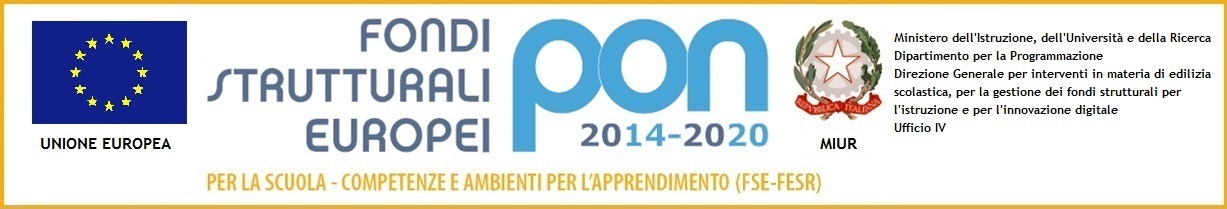 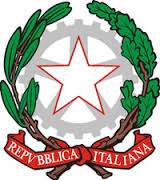 MINISTERO DELL’ISTRUZIONE, DELL’UNIVERSITA’ E DELLA RICERCAUFFICIO SCOLASTICO REGIONALE PER IL LAZIOISTITUTO COMPRENSIVO FIANOINDIRIZZO MUSICALECod. Mecc. RMIC87400D  -   C.F. 97198090587VIA L. GIUSTINIANI, 20   00065 FIANO ROMANO  (RM) 0765 389008    0765 389918 rmic87400d@istruzione.it     rmic87400d@pec.istruzione.it      sito web: www.icfiano.it